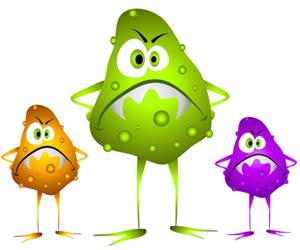 Microbiology Study GuideWhat is the difference between prokaryotic and eukaryotic?What 4 things do ALL of cells have?What are the characteristics of the organism in each Kingdom?EubacteriaArchaebacteriaProtistFungiPlant AnimalWhat are the products and reactants of photosynthesis?What are the products and reactants of cellular respiration?Where does cellular respiration and photosynthesis  take place?What is the difference between osmosis and diffusion?What are some differences between viruses and bacteria?What are the different ways organisms in the Kingdom Protists move?What is the difference between a pathogen and a vector?What is an example of an infectious disease? A non infectious disease?What are some examples of vectors and what diseases are carried by vectors?What are some concerns with the overuse of antibiotics and hand sanitizers?What are some examples of diseases caused by viruses? Examples of diseases caused by bacteria? What organisms are prokaryotic?What is a microbe? How do hand sanitizers differ from antibiotics?   What is the difference between a host and a parasite?What are the three shapes of bacteria?How does bacteria reproduce?Why are viruses not considered living things?What is a mutagen?If a single bacteria multiplies every hour, how long will it take to have 128 bacteria?What does an antibiotic do and what is an example of an antibiotic? What is an epidemic? A pandemic? Give an example of an epidemic. Why is the cell membrane considered semipermeable?What is the difference between unicellular and multicellular?What some ways that diseases are spread?  What are some ways to prevent the spread of disease?Test is Monday, March 26(B day) and Tuesday, March 27 (A day).  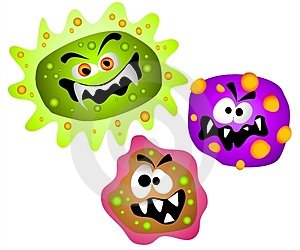 